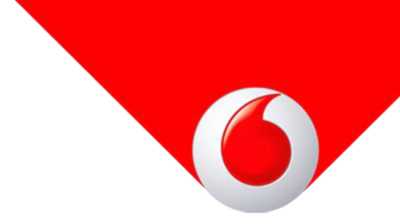 Vodafone OneNet - Hlasové služby(Technická specifikace)č. j.: MK 77184/2017 OIVZ, uzavřené dne: 12.12.2017 (dále jen „Rámcová dohoda“) 	Tel: /email: XXXXXXXXX / XXXXXXXXXXXXXXX Tel: /email: XXXXXXXXX / XXXXXXXXXXXXXXX Tel: /email: XXXXXXXXX / XXXXXXXXXXXXXXXPředmět Dílčí smlouvyV souladu s čl. 1.2 Rámcové smlouvy se smluvní strany dohodly na poskytování služeb elektronických komunikací, jiných služeb a zboží ze strany Poskytovatele za podmínek uvedených v této Dílčí smlouvě a Obchodních podmínkách OneNet. Poskytování služeb se bude řídit specifikacemi uvedenými níže v této Dílčí smlouvě.Termíny a doba trvání Dílčí smlouvySlužba bude zřízena nejpozději do 60 dnů ode dne účinnosti této Dílčí smlouvy, nebude-li mezi stranami písemně dohodnuto jinak. Dilčí smlouva se uzavírá na dobu určitou, a to na dobu 48 měsíců od okamžiku její účinnosti.Hlasový tarifní plánTarifní plán č. 1Je-li hlasová služba poskytována pomocí ADSL/VDSL, nevztahuje se na ní Dohoda o garantované úrovni služeb.Dílčí smlouva o poskytování služebINDIVIDUÁLNĚ SJEDNANÉ CENYVolání v rámci ČR: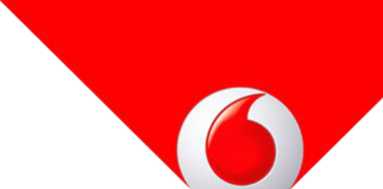 Tarifní plán č. 2Volání v rámci ČR:ROAMINGCeny služeb OneNet Roaming EU & World v zóně 1, odpovídají cenám služeb platných do ostatních mobilních sítích v České republice a sjednaných ve Smlouvě jako Tarifní plány.Tarif volání v roaminguPředdefinované balíčky:Zóna Business bez zóny 1 - Albánie, Andorra, Argentina, Austrálie, Brazílie, Černá Hora, Čína, Egypt, Ghana, Gruzie, HongKong, Čile, Indie, Izrael, Jamajka, Japonsko, Jihoafrická republika, Korejská republika, Kanada, Katar, Kazachstán, Mexiko, Nový Zéland, Peru, Rusko, Saúdská Arábie,Singapur, Srbsko, Švýcarsko, Tajwan, Turecko, Ukrajina, Spojené arabské emiráty, USADílčí smlouva o poskytování služebSpeciální podmínky tarifu volání v roamingu: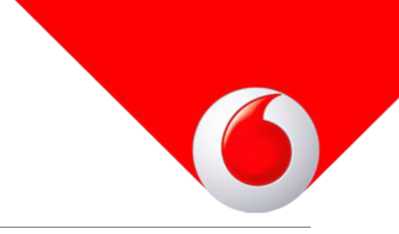 Na země pokryté tarifním plánem se nevztahuje služba “Zvýhodněné roamingové volání pro vybrané země“V případě Tarifu se závazkem lze Tarif na každém jednotlivém telefonním čísle aktivovat minimálně na období, které je shodné se sjednanou minimální dobou trvání této Dílčí smlouvy, tzn. tarif je možné deaktivovat nejdříve ke dni uplynutí minimální doby trvání této Dílčí smlouvy. V případě, že Účastník tuto Dílčí smlouvu vypoví před uplynutím sjednané minimální doby trvání Dílčí smlouvy, je Poskytovatel oprávněn požadovat úhradu částky v celkové výši ze součtu všech měsíčních paušálů (cena tarifu) zbývajících do konce sjednané doby trvání Dílčí smlouvy. Výše uvedené částka představuje paušální odškodnění Poskytovateli za předčasné ukončení Dílčí smlouvy před uplynutím oboustranně dohodnuté minimální doby trvání (náhrada škody vzniklé v důsledku toho, že Účastník nesplnil svůj závazek z Dílčí smlouvy).Pokud v této Dílčí smlouvě není uvedeno jinak, uplatní se na tento tarif podmínky tarifů Volání do zahraničí, jejichž aktuální verze ke k dispozici na www.vodafone.czRoamingová data - OneNet roamingOneNet data v zahraničí (bez závazku)Podmínky tarifu OneNet data v zahraničí:Tarifní plány uvedené výše jsou ve OneNet samoobsluze pro účely objednání označeny jako Exkluzivní nabídka.V kombinaci se službou BlackBerry je v rámci definované zóny datový provoz z APN Blackberry i APN Internet čerpán z objemu datTarify Připojení - Mobilní dataOneNet Mobilní připojení nesdílenéDílčí smlouva o poskytování služebHlasová VPN a Virtuální ústředna Vytvoření hlasové VPN:Název hlasové VPN:Zavedení administrátorského hesla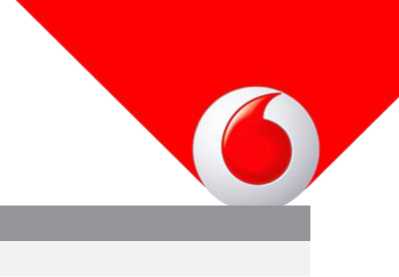 V souladu s čl. 5.1 Obchodních podmínek OneNet bude zavedeno 6ti místné číselné administrátorské heslo:	Obecná ustanoveníVeškeré ceny uvedené v této Dílčí smlouvě jsou uvedeny bez DPH; k cenám bude připočtena aktuální sazba DPH.Pokud není v této Dílčí smlouvě uvedeno jinak, slova začínající velkým písmenem mají význam specifikovaný v Rámcové smlouvě a Obchodních podmínkách OneNet.Pokud není v této Dílčí smlouvě uvedeno jinak, použijí se na poskytování služeb Obchodní podmínky OneNet a platný Ceník, který je k dispozici na www.vodafone.czSmluvní strany se výslovně dohodly, že Poskytovatel je oprávněn v případě, že (i) uplyne minimální doba trvání Dílčí smlouvy a (ii) Účastník neuzavře do 3. měsíců od obdržení nabídky Poskytovatele dodatek k této Dílčí smlouvě, na základě kterého dojde k prodloužení této Dílčí smlouvy na další minimální dobu trvání 24/36 měsíců od podpisu dodatku, účtovat ceny za poskytnuté Služby dle této Dílčí smlouvy ve výši dle aktuálně platného Ceníku, nikoli ve výši sjednané v Dílčí smlouvě. O využití tohoto práva bude Poskytovatel Účastníka informovat. Ceny služeb sjednané v této Dílčí smlouvě se budou od prvního dne zúčtovacího období následujícího po doručení informace uvedené v předchozí větě Účastníkovi automaticky řídit cenami uvedenými v aktuálním Ceníku, nikoli cenovými ujednáními uvedenými v této Dílčí smlouvě, která tímto automaticky pozbydou platnosti. Smluvní strany se pro vyloučení všech nejasností dohodly, že pro tento účel není nutné uzavírat dodatek k Dílčí smlouvě (čl. 5.8 Rámcové smlouvy se tedy pro tento případ neuplatní).V případě porušení smluvních podmínek, porušení právních předpisů nebo práv třetích osob je Poskytovatel oprávněn Účastníkovi omezit nebo přerušit poskytování služeb dle této Dílčí smlouvy, a v případě porušení podstatným způsobem je Poskytovatel rovněž oprávněn okamžitě odstoupit od této Dílčí smlouvy.Účastník podpisem této Dílčí smlouvy potvrzuje, že se seznámil s obecnou specifikací služby, která stanoví bližší podmínky poskytování této služby a že s touto obecnou specifikací služby souhlasí. Aktuální verze této obecné specifikace je k dispozici buď na vodafone.cz nebo na vyžádání u Poskytovatele.Sítí Vodafone je pro účely poskytování služeb Vodafone OneNet myšlena telekomunikační síť společnosti Vodafone Czech Republic, a.s., na území České republiky.Tato Dílčí smlouva se uzavírá ve dvou (2) stejnopisech, z nichž každá ze smluvních stran obdrží po jednom. Tato Dílčí smlouva může být měněna pouze písemně; písemnou formou není pro účely změny Dílčí smlouvy výměna e-mailových či jiných elektronických zpráv.Identifikace smluvních stranIdentifikace smluvních stranPoskytovatel: Vodafone Czech Republic a.s.Účastník: Národní galerie v PrazeSídlo: náměstí Junkových 2,Sídlo/místo podnikání: Staroměstské náměstí 606/12155 00 Praha 511000 PrahaIČ: 25788001IČ: 00023281Oprávněný zástupce: Václav KubíkOprávněný zástupce: Doc. Dr. et Ing. Jiří Fajt, Ph. D.,(dále jen „Poskytovatel“)generální ředitel(dále jen „Účastník“)Osoby oprávněné k jednání za Účastníka ve věci:Identifikace službyIdentifikace službySouhrnný název služeb: Vodafone OneNet - Hlasové službyk Rámcové dohodě č. j.: MK 77184/2017Požadavek na: zřízení službyDílčí smlouva/verze: 1/1Nahrazuje Dílčí smlouvu/verzi:Fakturační údajeFakturační údajeFakturační skupina č.: 1Adresát: Národní galerie v PrazeUlice, č. p.: Staroměstské náměstí 606/12PSČ, Město: 11000 PrahaTarifní plány: všeTP1Uživatel mobilního čísla s minutovou sazbou (pravidelná měsíční)Hlasový tarif s minutovou sazbou1 ,- KčTyp službyCena za jednotkuCena za jednotkuTyp službyDo sítě VodafoneDo ostatních národních sítíZ mobilu na mobil0,35 Kč/min0,35 Kč/minZ mobilu na pevnou0,35 Kč/min0,35 Kč/minVnitrofiremní volání (VPN)0,- Kč/min/SMS - textové zprávy0,60 Kč/SMS0,60 Kč/SMSUživatelskýpoplatekDatový tarifAutomatickýDokup-Objem dokupuCena za dokup datNeomezené volání a SMS v rámci ČR - TP2170 ,- KčBez Dat---TP2-TP3Cena za jednotkuCena za jednotkuTP2-TP3Do sítě VodafoneDo ostatních sítíZ mobilu na mobil0,- Kč/min0,- Kč/minZ mobilu na pevnou0,- Kč/min0,- Kč/minVolání v rámci VPN0,- Kč/min/SMS - textové zprávy0,- Kč/SMS0,- Kč/SMSTarifVýčet zemí pokrytých tarifem:Počet minut v rámci tarifuMěsíční paušálZávazekTarif volání v roamingu č. 1Zóna Business bez zóny 1100400 ,-KčneTarif volání v roamingu č. 2Zóna Business bez zóny 13001 100,- KčneTarifní plánDatovýobjemZónaMěsíční platba [ Kč ]Dostupné dokupyDostupné dokupyDostupné dokupyDostupné dokupyAutomatické dokupyAutomatické dokupyTarifní plánDatovýobjemZónaMěsíční platba [ Kč ]Dokup č. 1Dokup č. 1Dokup č. 2Dokup č. 2Automatické dokupyAutomatické dokupyTarifní plánDatovýobjemZónaMěsíční platba [ Kč ]ObjemCenaObjemCenaDokup č.PočetOneNet data v zahraničí1 GBZónaBusinessbezZóny 12 200,-300 MB700,---10OneNet data v zahraničí3 GBZónaBusinessbezZóny 16 000,-1 GB2 200,---10Tarifní plánDatovýobjemMěsíční platba [ Kč ]Dostupné dokupyDostupné dokupyDostupné dokupyDostupné dokupyAutomatické dokupyAutomatické dokupyTarifní plánDatovýobjemMěsíční platba [ Kč ]Dokup č. 1Dokup č. 1Dokup č. 2Dokup č. 2Automatické dokupyAutomatické dokupyTarifní plánDatovýobjemMěsíční platba [ Kč ]ObjemCenaObjemCenaDokup č.PočetOneNet Mobilnípřipojení1 GB70 ,-1 GB130 ,---10OneNet Mobilnípřipojení3 GB100 ,-500 MB80 ,---10OneNet Mobilnípřipojení10 GB160 ,-1 GB130 ,---10OneNet Mobilnípřipojení50 GB330 ,-1 GB130 ,---10Václav Kubík, Key Account ManagerDoc. Dr. et Ing. Jiří Fajt, Ph. D., generální ředitelJméno a funkce oprávněného zástupce PoskytovateleJméno a funkce oprávněného zástupce Účastníka